Publicado en Barcelona, España el 20/10/2016 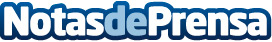 5 podcast en español para emprendedores en el mundo de las appsLa oferta de podcast crece a un ritmo imparable, miles de personas cada día consumen los audios de sus temáticas preferidas cuando quieren y donde quieren, se acabaron las limitaciones de tiempo y espacio.
Datos de contacto:Sara GuiralNota de prensa publicada en: https://www.notasdeprensa.es/5-podcast-en-espanol-para-emprendedores-en-el Categorias: Marketing Televisión y Radio Emprendedores E-Commerce Dispositivos móviles http://www.notasdeprensa.es